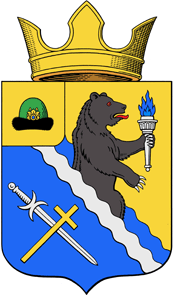 АДМИНИСТРАЦИЯ МУНИЦИПАЛЬНОГО ОБРАЗОВАНИЯ – КРУТОЯРСКОЕ СЕЛЬСКОЕ ПОСЕЛЕНИЕ КАСИМОВСКОГО МУНИЦИПАЛЬНОГО РАЙОНА РЯЗАНСКОЙ ОБЛАСТИ ПОСТАНОВЛЕНИЕ24 апреля 2023 года                                                                                               № 18поселок КрутоярскийОб утверждении методики налоговых расходов Муниципального образования – Крутоярское сельское поселение  Касимовского муниципального района Рязанской области        В соответствии со статьей 174.3 Бюджетного кодекса Российской Федерации, Постановлением Правительства Российской Федерации от 22.06.2019 N 796 "Об общих требованиях оценки налоговых расходов субъектов Российской Федерации", Постановлением администрации муниципального образования - Крутоярское сельское поселение Касимовского муниципального района Рязанской области от 12.12.2019 N 66  «Об утверждении порядков формирования перечня налоговых расходов муниципального образования — Крутоярское  сельское поселение Касимовского муниципального района Рязанской области и оценки налоговых расходов  муниципального образования — Крутоярское  сельское поселение Касимовского муниципального района Рязанской области», руководствуясь Уставом муниципального образования - Крутоярское сельское поселение Касимовского муниципального района Рязанской области, администрация муниципального образования – Крутоярское сельское поселение Касимовского муниципального района Рязанской области постановляет:ПОСТАНОВЛЯЕТ:1. Утвердить методику оценки эффективности налоговых расходов муниципального образования - Крутоярское сельское поселение Касимовского муниципального района Рязанской области, согласно Приложению к настоящему Постановлению.2. Настоящее Постановление вступает в силу момента подписания и распространяется на правоотношения, возникшие с 01.01.2023 года.         3. Настоящее Постановление подлежит официальному опубликованию в печатном средстве массовой информации «Информационном бюллетене для опубликования муниципальных правовых актов и иной официальной информации муниципального образования – Крутоярское сельское поселение Касимовского муниципального района Рязанской области» и  размещению на официальном сайте Крутоярского сельского поселения Касимовского муниципального района Рязанской области в информационно-телекоммуникационной сети  Интернет.4. Контроль за исполнение настоящего Постановления оставляю за собой.Глава  муниципального образования-Крутоярское сельское поселение                                              Касимовского муниципального   района Рязанской области	                                                     Ю.Л. КадимоваЮ.А. Щербакова8 (49131)3-32-06Приложениек Постановлению администрации муниципального образования – Крутоярское сельское поселение Касимовского муниципального районаРязанской областиот «24» апреля 2023г. № 18МЕТОДИКАОЦЕНКИ ЭФФЕКТИВНОСТИ НАЛОГОВЫХ РАСХОДОВ МУНИЦИПАЛЬНОГООБРАЗОВАНИЯ – КРУТОЯРСКОЕ СЕЛЬСКОЕ ПОСЕЛЕНИЕ КАСИМОВСКОГОМУНИЦИПАЛЬНОГО РАЙОНА РЯЗАНСКОЙ ОБЛАСТИ1. Общие положения1.1. Настоящая методика оценки эффективности налоговых расходов муниципального образования – Крутоярское сельское поселение Касимовского муниципального района Рязанской области (далее - Методика) разработана в соответствии с Порядком оценки налоговых расходов муниципального образования - Крутоярское сельское поселение Касимовского муниципального района Рязанской области, утвержденным Постановлением администрации муниципального образования - Крутоярское сельское поселение Касимовского муниципального района Рязанской области от 12.12.2019 N 66, и определяет правила проведения оценки эффективности налоговых расходов, предусмотренных Перечнем налоговых расходов муниципального образования - Крутоярское сельское поселение Касимовского муниципального района Рязанской области (далее - Перечень), утвержденным распоряжением администрации муниципального образования - Крутоярское сельское поселение Касимовского муниципального района Рязанской области (далее - Администрация).1.2. Понятия, используемые в настоящей Методике, употребляются в значениях, определенных в Постановлении Правительства Российской Федерации от 22.06.2019 N 796 "Об общих требованиях к оценке эффективности налоговых расходов субъектов Российской Федерации и муниципальных образований".1.3. В целях осуществления оценки эффективности налоговых расходов муниципального образования - Крутоярское сельское поселение Касимовского муниципального района Рязанской области (далее - налоговые расходы) администрация - формирует паспорта налоговых расходов, содержащие информацию о нормативных, целевых и фискальных характеристиках налоговых расходов (приложение 1 к настоящей Методике).1.4. Оценка эффективности налоговых расходов осуществляется по каждому налоговому расходу в соответствии с Перечнем.2. Оценка эффективности налоговых расходов2.1. Оценка эффективности налоговых расходов включает:- оценку целесообразности налоговых расходов;- оценку результативности налоговых расходов.2.2. Критериями целесообразности налоговых расходов являются:- соответствие налоговых расходов целям муниципальных программ и (или) целям социально-экономической политики муниципального образования - Крутоярское сельское поселение Касимовского муниципального района Рязанской области, не относящимся к муниципальным программам;- востребованность налогоплательщиками налоговых расходов.2.3. В случае несоответствия налоговых расходов хотя бы одному из критериев, указанному в пункте 2.2 настоящего раздела, администрация предоставляет в отдел экономического развития администрации Касимовского муниципального района Рязанской области предложения по уточнению (отмене) налоговых расходов.2.4. Соответствие налоговых расходов целям муниципальных программ и (или) целям социально-экономической политики муниципального образования – Крутоярское сельское поселение Касимовского муниципального района Рязанской области, не относящимся к муниципальным программам, определяется в соответствии с Перечнем.2.5. Оценка соответствия налоговых расходов целям муниципальных программ и (или) целям социально-экономического развития, не относящимся к муниципальным программам, заключается в определении прямой или косвенной взаимосвязи между налоговым расходом и целями муниципальных программ и (или) целями социально-экономической политики муниципального образования – Крутоярское сельское поселение Касимовского муниципального района Рязанской области, не относящимися к муниципальным программам.2.6. Под прямой взаимосвязью между налоговым расходом и целями муниципальных программ и (или) целями социально-экономической политики муниципального образования – Крутоярское сельское поселение Касимовского муниципального района Рязанской области, не относящимися к муниципальным программам, в целях настоящей Методики понимается, что налоговый расход оказывает непосредственное влияние на достижение целей муниципальных программ и (или) целей социально-экономической политики муниципального образования - Крутоярское сельское поселение Касимовского муниципального района Рязанской области, не относящихся к муниципальным программам.2.7. Оценка прямого влияния должна быть понятной и однозначно воспринимаемой.2.8. Под косвенной взаимосвязью между налоговым расходом и целями муниципальных программ и (или) целями социально-экономической политики муниципального образования - Крутоярское сельское поселение Касимовского муниципального района Рязанской области, не относящимися к муниципальным программам, в целях настоящей Методики понимается, что налоговый расход обусловливает или способствует возникновению обстоятельств, оказывающих влияние на достижение целей муниципальных программ и (или) целей социально-экономической политики муниципального образования - Крутоярское сельское поселение Касимовского муниципального района Рязанской области, не относящихся к муниципальным программам.2.9. Оценка косвенного влияния должна сопровождаться описанием обоснования взаимосвязи между налоговым расходом и целями муниципальных программ и (или) целями социально-экономической политики муниципального образования – Крутоярское сельское поселение Касимовского муниципального района Рязанской области, не относящимися к муниципальным программам.2.10. Результаты оценки соответствия налоговых расходов целям муниципальных программ и (или) целям социально-экономической политики муниципального образования - Крутоярское сельское поселение Касимовского муниципального района Рязанской области, не относящимся к муниципальным программам, отражаются в пункте 1.1 отчета об оценке эффективности налогового расхода (приложение 2 к настоящей Методике).Значение показателя (индикатора) соответствия налоговых расходов целям муниципальных программ и (или) целям социально-экономической политики муниципального образования - Крутоярское сельское поселение Касимовского муниципального района Рязанской области, не относящимся к муниципальным программам, устанавливается "Да", если установлена прямая или косвенная взаимосвязь между налоговым расходом и целями муниципальных программ и (или) целями социально-экономической политики муниципального образования – Крутоярское сельское поселение Касимовского муниципального района Рязанской области, не относящимся к муниципальным программам, в обратном случае в значение показателя устанавливается "Нет".2.11. Оценка востребованности налогоплательщиками налоговых расходов характеризуется как соотношение численности плательщиков налогов, воспользовавшихся правом на получение налоговых льгот (далее - льгота), обусловливающих налоговые расходы, и общей численности плательщиков налогов, за период с начала действия для плательщиков соответствующих льгот или за пять отчетных лет по следующей формуле:Доля плательщиков, воспользовавшихся налоговыми льготами, в общем объеме плательщиков данной категории (Днп, %) определяется по следующей формуле:Днп = (Кл-4 + Кл-3 + Кл-2 + Кл-1 + Кл) // (К-4 + К-3 + К-2 + К-1 + К) x 100%,где:Днп - показатель востребованности налогоплательщиками налоговых расходов (далее - показатель востребованности);Кл - количество плательщиков, воспользовавшихся правом на получение льгот;К - общее количество налогоплательщиков;- отчетный год.Количество плательщиков налогов, воспользовавшихся правом на получение льгот определяется на основании информации о значениях фискальных характеристик налоговых расходов.Под общим количеством плательщиков налогов понимается количество плательщиков налогов, потенциально имеющих право на получение льгот, обусловливающих налоговые расходы.Общее количество плательщиков налогов определяется на основании статистических данных, положений муниципальных нормативных правовых актов, устанавливающих систему органов местного самоуправления муниципальных образований, структуру и перечень исполнительных органов местного самоуправления, подведомственность муниципальных предприятий и муниципальных учреждений.2.12. Единицей изменения значения показателя востребованности является процент (%).Пороговое значение показателя востребованности для целевой категории налоговых расходов "Социальные", при котором льгота, обуславливающая налоговый расход, считается востребованной, составляет больше либо равно 30% (В> 30%).Пороговое значение показателя востребованности для целевой категории налоговых расходов "технические", при котором льгота, обуславливающая налоговый расход, считается востребованной, составляет больше либо равно 80% (В> 80%).2.13. Результаты оценки востребованности налогоплательщиками налоговых расходов отражаются в пункте 1.2 отчета об оценке эффективности налогового расхода.2.14. Оценка результативности налогового расхода состоит из:- оценки вклада налоговой льготы, обуславливающей налоговый расход, в изменение значения показателя (индикатора) достижения целей муниципальных программ и (или) целей социально-экономической политики муниципального образования - Крутоярское сельское поселение Касимовского муниципального района Рязанской области, не относящимся к муниципальным программам;- оценки бюджетной эффективности налогового расхода;- оценки совокупного бюджетного эффекта налогового расхода (для стимулирующих расходов).2.15. Оценка вклада налоговой льготы (Овклад), обуславливающей налоговый расход, в изменение значения показателя (индикатора) достижения целей муниципальных программ и (или) целей социально-экономической политики муниципального образования – Крутоярское  сельское поселение Касимовского муниципального района Рязанской области, не относящимся к муниципальным программам, рассчитывается как разница между значением указанного показателя (индикатора) с учетом льгот и значением указанного показателя (индикатора) без учета льгот.Овклад = Пс/л - Пбез/л,гдеПс/л - значение показателя (индикатора) достижения целей с учетом льгот,Пбез/л - значение показателя (индикатора) достижения целей без учета льгот.Если Овклад > 0, то льгота считается эффективной, при значении Овклад < 0 или Овклад = 0, то льгота считается не эффективной.2.16. Критерием бюджетной эффективности для целевой категории налоговых расходов "технические" и "социальные" является достижение цели налогового расхода по устранению встречных финансовых потоков средств бюджета муниципального образования - Крутоярское сельское поселение Касимовского муниципального района Рязанской области (далее - местный бюджет).2.17. В целях оценки бюджетной эффективности налоговых расходов для целевой категории налоговых расходов "стимулирующие" осуществляется сравнительный анализ результативности предоставления льгот и результативности применения альтернативных механизмов достижения целей муниципальных программ и (или) целей социально-экономической политики муниципального образования – Крутоярское сельское поселение Касимовского муниципального района Рязанской области, не относящимся к муниципальным программам2.18. Сравнительный анализ включает сравнение объемов расходов бюджета муниципального образования в случае применения альтернативных механизмов достижения целей муниципальных программ и (или) целей социально-экономической политики муниципального образования – Крутоярское сельское поселение Касимовского муниципального района Рязанской области, не относящимся к муниципальным программам, и объемов предоставленных льгот (расчет прироста показателя (индикатора) достижения целей муниципальных программ и (или) целей социально-экономической политики муниципального образования - Крутоярское сельское поселение Касимовского муниципального района Рязанской области, не относящимся к муниципальным программам, на 1 рубль налоговых расходов и на 1 рубль расходов местного бюджета для достижения того же показателя (индикатора) в случае применения альтернативных механизмов).2.19. В качестве альтернативных механизмов достижения целей муниципальных программ и (или) целей социально-экономической политики муниципального образования - Крутоярское сельское поселение Касимовского муниципального района Рязанской области, не относящимся к муниципальным программам, могут учитываться в том числе:1) субсидии или иные формы непосредственной финансовой поддержки плательщиков, имеющих право на льготы, за счет средств местного бюджета;2) предоставление муниципальных гарантий по обязательствам плательщиков, имеющих право на льготы;3) совершенствование нормативного регулирования и (или) порядка осуществления контрольно-надзорных функций в сфере деятельности плательщиков, имеющих право на льготы.2.20. Оценка совокупного бюджетного эффекта (самоокупаемости) налоговых расходов проводится в отношении целевой категории налоговых расходов "стимулирующие". В случае если для отдельных категорий плательщиков, имеющих право на льготы, предоставлены льготы по нескольким видам налогов, оценка совокупного бюджетного эффекта (самоокупаемости) налоговых расходов определяется в целом в отношении соответствующей категории плательщиков, имеющих льготы.2.21. Оценка совокупного бюджетного эффекта (самоокупаемости) стимулирующих налоговых расходов определяется в соответствии с Постановлением Правительства Российской Федерации от 22.06.2019 N 796 "Об общих требованиях к оценке налоговых расходов субъектов Российской Федерации и муниципальных образований".2.22. В целях оценки эффективности налоговых расходов администрацией формулируются выводы о достижении целевых характеристик налоговых расходов, вкладе налоговых расходов в достижение целей муниципальных программ и (или) целей социально-экономической политики муниципального образования - Крутоярское сельское поселение Касимовского муниципального района Рязанской области, не относящимся к муниципальным программам, а также о результативности налоговых расходов по каждому из оцениваемых налоговых расходов, на основании которых производится обобщение результатов оценки эффективности налоговых расходов.2.23. По итогам обобщения результатов оценки эффективности налоговых расходов администрация формирует рекомендации по результатам указанной оценки, включающие предложения о необходимости сохранения (уточнения, отмены) налоговых расходов (далее - рекомендации).3. Формирование отчетов по результатам проведенияоценки эффективности налоговых расходов3.1. По результатам оценки налоговых расходов экономическим отделом администрации формируются следующие документы:- отчет об оценке эффективности налогового расхода;- заключение по результатам оценки эффективности налоговых расходов (приложение 3 к настоящей Методике).3.2. Отчет об оценке эффективности налогового расхода должен отражать результаты оценки эффективности налогового расхода и выводы о достижении целевых характеристик налогового расхода, вкладе налогового расхода в достижение целей муниципальных программ и (или) целей социально-экономической политики муниципального образования - Крутоярское сельское поселение Касимовского муниципального района Рязанской области, не относящихся к муниципальным программам, а также о результативности налогового расхода, сформированные по результатам оценки эффективности налогового расхода.3.3. Заключение по результатам оценки эффективности налоговых расходов должно содержать рекомендации по результатам указанной оценки, включающие предложения о необходимости сохранения (уточнения, отмены) предоставленных льгот.Приложение 1к Методике оценки эффективности налоговыхрасходов муниципальногообразования - Крутоярскоесельское поселение Касимовскогомуниципального районаРязанской областиПаспортналогового расхода__________________________________________(наименование налогового расхода)от _______________(ДД.ММ.ГГГГ)    _____________________________________         _________                      _____________________    (наименование должности руководителя)             (подпись)                       (расшифровка подписи)--------------------------------<1> В качестве категории плательщиков налогов, для которых предусмотрены льготы, может указываться один из вариантов: юридические лица, юридические лица/индивидуальные предприниматели, физические лица.<2> Детализация по целевым категориям плательщиков налогов, для которых предусмотрены льготы, должна соответствовать категориям плательщиков налогов, установленным нормативными правовыми актами, которыми предусматриваются льготы.<3> Под объемом льгот за пятилетний период понимается объем налоговых льгот, предоставленных для плательщиков налогов, за отчетный финансовый год и за четыре года, предшествующих отчетному финансовому году.<4> Информация в строках 25, 26 указывается только для стимулирующих налоговых расходов.Приложение 2к Методикеоценки эффективности налоговыхрасходов муниципальногообразования – Крутоярское сельское поселение Касимовскогомуниципального районаРязанской области_______________________________________________(наименование куратора налогового расхода)Отчетоб оценке эффективности налогового расхода______________________________________________(наименование налогового расхода)от _______________(ДД.ММ.ГГГГ)    _____________________________________         _________                _____________________    (наименование должности руководителя)             (подпись)                 (расшифровка подписи)Приложение 3к Методикеоценки эффективности налоговыхрасходов муниципальногообразования - Крутоярскоесельское поселение Касимовскогомуниципального районаРязанской области______________________________________________________(наименование куратора налогового расхода)Заключениепо результатам оценки эффективности налоговых расходовот _______________(ДД.ММ.ГГГГ)    _____________________________________        _________        _____________________    (наименование должности руководителя)            (подпись)         (расшифровка подписи)NN ппНаименование характеристики налогового расходаЗначение характеристики налогового расходаРаздел I Нормативные характеристики налогового расходаРаздел I Нормативные характеристики налогового расходаРаздел I Нормативные характеристики налогового расхода1Наименование налога, по которому предусматриваются налоговые льготы, освобождения и иные преференции по налогу (далее - льготы)2Нормативные правовые акты, которыми предусматриваются льготы3Категории плательщиков налога, для которых предусмотрены льготы <1>4Условия предоставления льгот, установленные нормативными правовыми актами5Целевая категория плательщиков налога, для которых предусмотрены льготы <2>6Даты вступления в силу положений нормативных правовых актов, устанавливающих льготы7Дата начала действия предоставленного нормативными правовыми актами права на льготы8Период действия налоговых льгот, предоставленных нормативными правовыми актами9Даты прекращения действия льгот, установленные нормативными правовыми актамиРаздел II Целевые характеристики налогового расходаРаздел II Целевые характеристики налогового расходаРаздел II Целевые характеристики налогового расхода10Наименование льгот11Размер налоговой ставки, в пределах которой предоставляются льготы12Целевая категория налоговых расходов13Цели предоставления льгот14Наименования муниципальных программ, наименования нормативных правовых актов, определяющих социально-экономическое развитие, в целях реализации которых предоставляются льготы15Наименования структурных элементов муниципальных программ, в целях реализации которых предоставляются льготы (на период утверждения муниципальной программы)16Показатели (индикаторы) достижения целей муниципальных программ и (или) целей социально-экономического развития в связи с предоставлением льгот17Значения показателей (индикаторов) достижения целей муниципальных программ и (или) целей социально-экономического развития в связи с предоставлением льгот18Прогнозные (оценочные) значения показателей (индикаторов) достижения целей муниципальных программ (или) целей социально-экономического развития в связи с предоставлением льгот на текущий финансовый год, очередной финансовый год и плановый период19Код, наименование вида экономической деятельности (по ОКВЭД - "ОК 029-2014 - Общероссийский классификатор видов экономической деятельности", утвержденный приказом Росстандарта от 31.01.2014 N 14-ст), к которому относится налоговый расход, если налоговый расход обусловлен льготами для отдельных видов экономической деятельности20Принадлежность налогового расхода к группе полномочий в соответствии с методикой распределения дотаций, утвержденной постановлением Правительства Российской Федерации от 22 ноября 2004 г. N 670 "О распределении дотаций на выравнивание бюджетной обеспеченности субъектов Российской Федерации"Раздел III Фискальные характеристики налогового расходаРаздел III Фискальные характеристики налогового расходаРаздел III Фискальные характеристики налогового расхода21Объем льгот за пятилетний период (тыс. руб.) <3>22Оценка объема предоставленных льгот на текущий финансовый год, очередной финансовый год и плановый период (тыс. руб.)23Общая численность плательщиков налога в отчетном финансовом году (единиц)24Численность плательщиков налога, воспользовавшихся правом на получение льгот за пятилетний период (единиц)25Базовый объем налогов, сборов, задекларированный для уплаты в местный бюджет плательщиками налогов, получателями льготы (тыс. руб.) <4>26Объем налогов, сборов, задекларированный для уплаты в местный бюджет плательщиками налогов, имеющими право на льготы, за 6 лет, предшествующих отчетному финансовому году (тыс. руб.) <4>NN ппНаименование показателя оценки эффективности налогового расходаЗначение показателяРезультат оценки эффективностиРаздел I. Результаты оценки эффективности налогового расходаРаздел I. Результаты оценки эффективности налогового расходаРаздел I. Результаты оценки эффективности налогового расходаРаздел I. Результаты оценки эффективности налогового расхода1Целесообразность налогового расхода:1.1Показатель (индикатор) соответствия налогового расхода целям муниципальных программ и (или) целям социально-экономической политики муниципального образования – Касимовский муниципальный район Рязанской области, не относящимся к муниципальным программам1.2Показатель (индикатор) востребованности налогового расхода2Результативность налогового расхода:2.1Наименование критерия результативности налогового расхода2.2Наименование критерия результативности налогового расходаРаздел II. Выводы о результатах оценки эффективности налогового расходаРаздел II. Выводы о результатах оценки эффективности налогового расходаРаздел II. Выводы о результатах оценки эффективности налогового расходаРаздел II. Выводы о результатах оценки эффективности налогового расхода3Вывод о достижении критериев целесообразности налогового расходаВывод о достижении критериев целесообразности налогового расхода4Вывод о достижении критериев результативности налогового расходаВывод о достижении критериев результативности налогового расхода5Предложения о необходимости сохранения (уточнения, отмены) предоставленных налоговых льготПредложения о необходимости сохранения (уточнения, отмены) предоставленных налоговых льготNN ппНаименования налогов, по которым предусматриваются налоговые льготыЦелевая категория налогового расходаНаименование налогового расходаРезультаты оценки эффективности налогового расходаПредложения о необходимости сохранения (уточнения, отмены) предоставленных налоговых льгот12